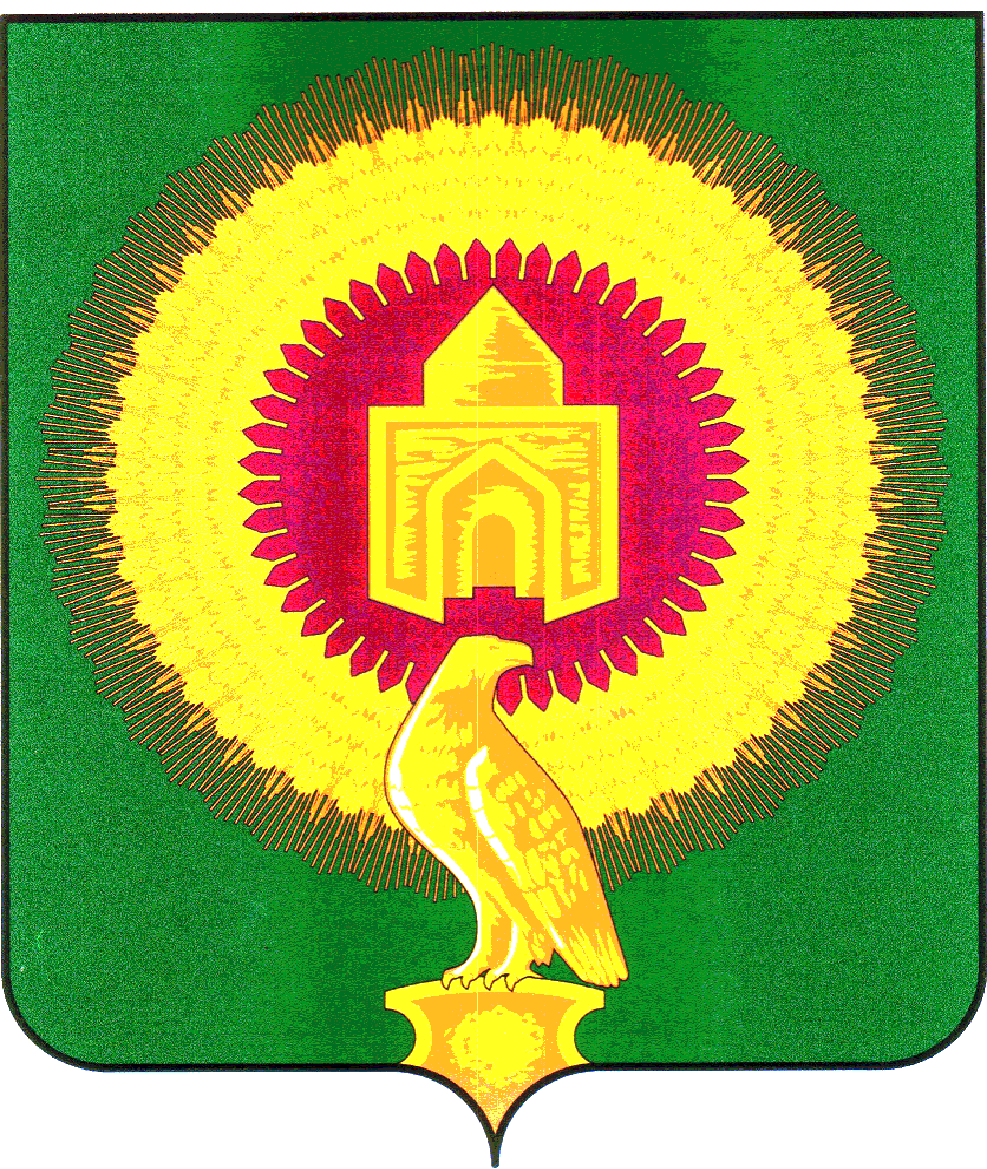 КОМИССИЯ ПО ДЕЛАМ НЕСОВЕРШЕННОЛЕТНИХ И ЗАЩИТЕ ИХ ПРАВАДМИНИСТРАЦИИ ВАРНЕНСКОГО МУНИЦИПАЛЬНОГО РАЙОНА457200, Челябинская область, с. Варна, ул. Советская 135, тел.: 8(351-42)3-00-71от «28» __января_ 2020 г. № 1 с. Варна П О С Т А Н О В Л Е Н И ЕОб организации межведомственной профилактической акции «Дети улиц» на территории Варненского муниципального района В соответствии с Федеральным законом № 120 от 24. 06.1999 года «Об основах системы профилактики безнадзорности и правонарушений несовершеннолетних», письмом межведомственной комиссии по делам несовершеннолетних и защите их прав при Правительстве Челябинской области в целях организации эффективного взаимодействия органов и учреждений системы профилактики, иных структур, участвующих в профилактической работе по предотвращению безнадзорности несовершеннолетних, самовольных уходов детей из семей и государственных организаций для детей-сирот и детей, оставшихся без попечения родителей, выявлению и предупреждению причин и условий, способствующих самовольным уходам, Комиссия по делам несовершеннолетних и защите их прав администрации Варненского муниципального района ПОСТАНОВИЛА:1.Организовать проведение межведомственной профилактической акции «Дети улиц» на территории Варненского муниципального района с 01 по 29 февраля 2020 г. 2.Субъектами проведения акции считать: КДН и ЗП администрации Варненского муниципального района, ОМВД России по Варненскому району, Управление образованием, УСЗН, КЦСОН, Центр помощи детям, оставшимся без попечения родителей, ГБУЗ «Районная больница с. Варна», ОФК и С администрации района, Управление культуры, ЦЗН.3.Руководителям органов и учреждений системы профилактики:3.1. организовать акцию в соответствии с утверждённым Главой Варненского муниципального района межведомственным планом организации и проведения областной акции «Дети улиц» на территории Варненского муниципального района и рекомендациями КДН и ЗП администрации Варненского муниципального района;3.2. при отработке схемы передачи оперативной информации о несовершеннолетнем, совершившем самовольный уход, и принятии экстренных мер по его розыску, руководствоваться алгоритмом действий по указанному направлению.4.Главам сельских поседений Варненского муниципального района, председателям Советов содействия семье и школе, запланировать мероприятия по предотвращению безнадзорности несовершеннолетних на территории сельского поселения, самовольных уходов детей из семей, выявлению и предупреждению причин и условий, способствующих самовольным уходам.5. Органам системы профилактики в срок до 05.03.2020 г. подвести итоги акции, обобщив представленную подведомственными учреждениями информацию по заданным формам (Приложение № 1 к данному постановлению) и направить ее в КДН и ЗП администрации Варненского муниципального района по электронному адресу: kdn_varna@mail.ru6.КДН и ЗП администрации Варненского муниципального района обобщить информацию и направить ее в МКДН и ЗП при Правительстве Челябинской области до 12.03.2020 г.7. Координация и контроль деятельности субъектов проведения акции осуществляется председателем КДН и ЗП. Председатель КДН и ЗП 					С.А. МакайкинаПриложение № 1 к постановлению от 15.01.2018 г. № 1 Статистические сведения о результатах проведения межведомственной профилактической акции «Дети улиц» в 2018 г. МОУ СОШ, ООШ (направить в Управление образованием до 03.03.2019 г.)Статистические сведения о результатах проведения межведомственной профилактической акции «Дети улиц» в 2019 г. Центра помощи детям, оставшимся без попечения родителей Статистические сведения о результатах проведения межведомственной профилактической акции «Дети улиц» в 2019 г. участковых педиатров, заведующих амбулаториями и ФАПами Приложение № 2 к постановлению от 15.01.2018 г. № 1 Статистические сведения о результатах проведения межведомственной профилактической акции «Дети улиц» в 2019 г. Управления образованиемСтатистические сведения о результатах проведения межведомственной профилактической акции «Дети улиц» в 2019 г. ОМВД России по Варненскому районуСтатистические сведения о результатах проведения межведомственной профилактической акции «Дети улиц» в 2019 г. УСЗН, КЦСОНСтатистические сведения о результатах проведения межведомственной профилактической акции «Дети улиц» в 2019 г. ГБУЗ «Районная больница с. Варна»Статистические сведения о результатах проведения межведомственной профилактической акции «Дети улиц» в 2019 г. Управления культурыНаименование мероприятияКатегория участниковКоличество участниковКоличество организаторовОтработка схемы передачи оперативной информации о несовершеннолетнем, совершившем самовольный уход, и принятие экстренных мер по его розыску в соответствии с рекомендованным алгоритмомСовещания по выполнению приказа Управления образованием об организации акции, анализу социального положения семей, анализу работы с детьми, состоящими на педагогическом учете и внутришкольном контроле.ПедколлективПроведение заседаний Советов профилактики в МОУ СОШ, ООШЧлены Совета профилактикиЕжедневный учет посещаемости учащихся, выявление необучающихся детей и систематически пропускающих учебные занятия Учащиеся МОУ СОШ, ООШОбновление (формирование) банка данных:- по необучающимся детям;--по детям, систематически пропускающим учебные занятия;- самовольно уходящим из дома;- состоящим на педагогическом учете;- по малообеспеченным семьям;- по семьям, находящимся в СОП;-по семьям, находящимся в ТЖС;-по семьям и несовершеннолетним, состоящим на учете в ПДНРуководители МОУОрганизация рейдов по домам для выявления учащихся, уходящих из семьи, находящихся в трудной жизненной ситуации и социально опасном положенииЗам. директора по ВР, классные руководителиОрганизация рейдов по местам концентрации несовершеннолетних УчителяОрганизация первичной профилактики асоциального поведения выявленных учащихсяУчащиеся, уходящие из семьи, находящиеся в ТЖС, СОПРазмещение информации по тематике акции в СМИ, на сайте организацииПрофилактические мероприятия: собрания, индивидуальные беседыРодители, (законные представители)Профилактические мероприятия : индивидуальная работа, классные часы, беседы, тестирования, конкурсы и т.д. УчащиесяПозитивные познавательно-воспитательные мероприятия: культурно-массовые, спортивные, патриотические УчащиесяАнализ результатов акцииПедколлективНаименование мероприятияКатегория участниковКоличество участников Количество организаторов Совещание об организации акции в учреждении, досуга воспитанников Центра ПедколлективОрганизация диагностической и коррекционной работы с воспитанниками, склонными к уходуОтработка схемы передачи оперативной информации о несовершеннолетнем, совершившем самовольный уход, и принятие экстренных мер по его розыску в соответствии с рекомендованным алгоритмом Анализ работы с воспитанниками, склонными к самовольным уходам, выявление причин, приводящих к нимКонтроль организация досуга воспитанников Центра, занятость в кружках, клубах, секциях и т.д. Наименование мероприятияКатегория участниковКоличество участников Количество организаторов Организация выполнения приказа ГБУЗ «Районная больница с. Варна» Участковые педиатры, заведующие амбулаториями и ФАПВыявление семей, детей, находящихся в социально опасном положении, в тяжелой жизненной ситуации в период медицинского обслуживания населения и патронажа детей до годаУчастковые педиатры, заведующие амбулаториями и ФАПОбновление (формирование) банка данных:- по семьям, находящимся в социально опасном положении;-по семьям, находящимся в тяжелой жизненной ситуацииУчастковые педиатры, заведующие ФАПамиПредоставление информации по индивидуальной профилактической программе работы с семьями, находящимся в социально опасном положении и тяжелой жизненной ситуации Аюповой Н.В.Участковые педиатры, заведующие ФАПамиНаименование мероприятияКатегория участниковКоличество участников Количество организаторов Приказ Управления образования о проведении акции в муниципальных образовательных организацияхРуководители МОУ СОШ, ООШКоординационные совещания об организации акции в образовательных организациях района Зам. директоров по ВРОтработка схемы передачи оперативной информации о несовершеннолетнем, совершившем самовольный уход, и принятие экстренных мер по его розыску в соответствии с рекомендованным алгоритмомМониторинг сайтов образовательных организаций на предмет размещения информации по тематике акцииВыявление несовершеннолетних:- необучающихся детей; -систематически пропускающих учебные занятияЗам. директоров по УВРОбновление (формирование) банка данных:- по необучающимся детям;-по детям, систематически пропускающим учебные занятия;- самовольно уходящим из дома;- состоящим на педагогическом учете;- по малообеспеченным семьям;- по семьям, находящимся в СОП;-по семьям, находящимся в ТЖС;-по семьям и несовершеннолетним, состоящим на учете в ПДНОбобщение информации образовательных организаций по приложению № 1 Наименование мероприятияКатегория участниковКоличество участников Количество организаторов Приказ ОМВД России по Варненскому району о проведении акции и составе рабочей группы Рабочая группаВыявление несовершеннолетних, находящихся в розыске, совершивших самовольные уходы Несовершеннолетние, находящиеся в розыскеОрганизация рейдов по местам концентрации несовершеннолетнихОперативные выезды по сообщениям граждан, учреждений, организацийОтработка схемы передачи оперативной информации о несовершеннолетнем, совершившем самовольный уход, и принятие экстренных мер по его розыску в соответствии с рекомендованным алгоритмомОбновление банка данных:- по несовершеннолетним, склонным к самовольным уходам из семьи;- по несовершеннолетним, склонным к самовольным уходам из Центра помощи детям;-по семьям, состоящим на учете в ПДН;-по несовершеннолетним, состоящим на учете в ПДНРазмещение информации по тематике акции в СМИ, на сайте организацииОрганизация рейдов по:-несовершеннолетним, состоящим на учете в ПДН;- семьям, состоящим на учете в ПДН Несовершеннолетние, состоящие на учете в ПДН Организация рейдов по:-несовершеннолетним, состоящим на учете в ПДН;- семьям, состоящим на учете в ПДН  Семьи, состоящие на учете в ПДННаименование мероприятияКатегория участниковКоличество участников Количество организаторов 	Приказ об участии в акции подведомственных учрежденийОтработка схемы передачи оперативной информации о несовершеннолетнем, совершившем самовольный уход, и принятие экстренных мер по его розыску в соответствии с рекомендованным алгоритмомОрганизация диагностической и коррекционной работы с детьми, склонными к уходу: привлечение квалифицированных специалистовСоциальный патронаж семей, находящихся в СОП, ТЖСОрганизация индивидуально-профилактической работы с несовершеннолетними и семьями, находящимися в СОП, ТЖСОперативные выезды по сообщениям граждан, учреждений, организацийВыявление несовершеннолетних, склонных к самовольным уходам:-из семей, находящимся в СОП, ТЖС;-из опекаемых семей;- Центра помощи детямОбновление банка данных:- по семьям, находящимся в социально опасном положении;-по семьям, находящимся в тяжелой жизненной ситуацииРазмещение информации по тематике акции в СМИ, на сайте организацииНаименование мероприятияКатегория участниковКоличество участников Количество организаторов Приказ ГБУЗ «Районная больница с.Варна» об участии в акции участковых педиатров, заведующих амбулаторий и ФАП Координационные совещания об организации акции Участковые педиатры, заведующие амбулаториями и ФАП Отработка схемы передачи оперативной информации о несовершеннолетнем, совершившем самовольный уход, и принятие экстренных мер по его розыску в соответствии с рекомендованным алгоритмомВыявление семей, детей, находящихся в социально опасном положении, в тяжелой жизненной ситуации	Участковые педиатры, заведующие ФАП Обновление (формирование) банка данных:- по семьям, находящимся в социально опасном положении;-по семьям, находящимся в тяжелой жизненной ситуацииУчастковые педиатры, заведующие ФАППредоставление информации по индивидуальной профилактической программе работы с семьями, находящимся в социально опасном положении и тяжелой жизненной ситуации в комиссию «Семья»Участковые педиатры, заведующие ФАП Размещение информации по тематике акции в СМИ, на сайте организацииУчастковые педиатры, заведующие ФАП Наименование мероприятияКатегория участниковКоличество участников Количество организаторов Приказ Управления культуры об участии в акции подведомственных учреждений	Оформление тематических полок в библиотеках районаБиблиотекари Оформление стендов с телефонами доверия, экстренных служб помощи несовершеннолетним, служб психологического сопровожденияБиблиотекари Организация досуга несовершеннолетних с указанием названий клубов, кружков, секций и т.д. , возрастного состава участниковРуководители ДК